Parents’ EveningDear Parents/Carers,We would like to invite you to participate in our Remote Parents’ Evenings on Wednesday 11th and Thursday 12th November 2020, between 3:30pm and 6:00pm. Whilst we would usually hold these appointments face-to-face, the current circumstances surrounding the COVID-19 pandemic have forced us to conduct them via telephone. Please note that you may be contacted via a withheld number and that the call is scheduled to last approximately five minutes. Please book an appointment by messaging your child’s teacher via Class Dojo with your preferred day and time. Teachers will not be able to discuss appointment times on the playground.Any parents that do not state a preference for the date / time of their phonecall will be contacted at some point on these dates, between these times. If is really important that parents are available to make the most of this valuable opportunity to speak with teachers, as we work together to ensure that children are making good progress in school and that they are happy.Wednesday 11th November: 3.30pm – 4pm		5pm – 5.30pm4pm – 4.30pm		5.30pm – 6pm4.30pm – 5pmThursday 12th November: 3.30pm – 4pm		5pm – 5.30pm4pm – 4.30pm		5.30pm – 6pm4.30pm – 5pmThank you for your continued support. Yours sincerely,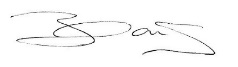 Miss C Nock Headteacher